Описание: Праздник для старшего дошкольного возраста, проводится на участке детского сада. Роли исполняют взрослые.Цель: Создание положительной эмоциональной атмосферы приятного досуга и отдыха.Задачи: Обучающие: Формировать творческие и музыкально - ритмические навыки. Учить называть признаки времени года (Лето).Развивающие: Развивать у детей коммуникативные способности.Развивать эмоциональный отклик на музыку.Воспитательные: Воспитывать интерес и любовь к музыке, желание слушать, петь, ритмично двигаться под музыку.Воспитывать доброжелательное отношение друг к другу, чувство товарищества.Оборудование: костюмы: Деда Мороза, Бабы-Яги, Лета, Бабочки, мешок с подарками, руль, музыкальное  аудио сопровождение.Предварительная работа: беседы о лете, разработка сценария, разучивание песен о лете, разучивание танцев.Интеграция образовательных областей: речевое развитие; социально – коммуникативное развитие; познавательное развитие; физическое развитие; художественно – эстетическое развитие.Действующие лица: Баба – Яга; Лето; Бабочка; Дед Мороз.Ход праздника:Дети приходят на участок детского сада, там их встречает Бабочка.Бабочка: Здравствуйте, дорогие ребята!Здравствуйте, дорогие гости!Мы встречаем праздник лета
Праздник солнца, праздник света,
Солнце, солнце, ярче грей!
Будет праздник веселей!Поздравляем всех детишек –И девчонок, и мальчишекЧтобы веселы вы были,Ни о чем чтоб не тужили,В счастье, радости рослиИ добро с собой несли!А сейчас , я вам загадаю загадку.Ты весь мир обогреваешьИ усталости не знаешь,Улыбаешься в оконце,И зовут тебя все …..солнце.Предлагаю станцевать танец: «Солнышко жгучее»
Бабочка: Мы сегодня отправляемся в сказочное путешествие на музыкальном поезде. Наш поезд будет делать остановки, на которых нас ждут весёлые приключения и сюрпризы!

Бабочка:
Баба Яга письмо нам прислала
В котором в гости всех сегодня приглашала
В вагончики сейчас мы сядем с вами,
И в поезде поедем к сказочной поляне.

Дети друг за другом «паровозиком» отправляются в путь.

Бабочка: Наша первая остановка на станции «Сказочная поляна»
Выходит Баба Яга.

Баба Яга: 
Ну, что, детишечки, явились,
В дороге вы не запылились?
Метла, ребятки, есть для вас
Она почистит всех сейчас!

Баба Яга  «обметает» ребят.

Бабочка: Баба Яга, ты уже перестаралась! Ты мне всех детей перекалечила. Ты б сначала поздоровалась для приличия!

Баба Яга: Ну, малявочки, здорово! (жмет детям руки)
Есть для вас, что рассказать:
Могу танец показать,
Я в театре побывала,
Танцовщицу там видала.
Балериной хочу стать,
Чтоб в балете танцевать!
Это дело разумею – 
Станцевать всегда сумею – 
На метелке покружусь,
В балерины я гожусь!
Ножкой вверх, раз и два..
Ох, разболелась голова!

Бабочка: В балерины, ты Баба Яга, не годишься! А вот наши дети умеют танцевать и тебя научить могут.Танец: «танец с Бабой Ягой»Б.Я : А для вас, ребятки, есть у меня  загадки.

Эти насекомые детям всем знакомые.
Ни зверь, ни птица, а нос, как спица. 
Летит – пищит, сядет – молчит. (Комар).

Погляди на молодцов – веселы и бойки.
Волокут со всех концов материал для стройки.
Без работы, хоть убей, жить не может … (муравей).

Что за чудо, что за диво – 
На цветке цветок сидит.
Хочешь посмотреть поближе – 
Как он тут же улетит.(Бабочка).

Стройная девица очень,
Только жалит, между прочим.
Но и в России, и в Италии
Дамы завидуют её тонкой талии. (Оса).

Очень легкий, как былинка,
Сам зеленый, как травинка,
На лугах, в лесах, у речек в травах прячется…(кузнечик).Игра с Бабой Ягой «Шляпа»Бабочка: Пора нам ребята от Бабы Яги ехать дальше.
Ждут нас много сказок добрых и простых
И нам на свете не прожить без них!
Наш паровоз отравляется к следующей станции. Поехали!

Дети «едут на поезде» 
Наш паровоз прибыл на станцию «Отгадайка». Интересно, почему она так называется?
Ну вот  и загадка:Бабочка:Бабочка летает,Солнышко пригревает,Ягодка созревает,Когда это бывает?(Дети отвечают: Летом)Бабочка:Правильно, ребята!Давайте позовем к нам лето.Скажем дружно:«Лето, в гости приходи!»(Дети повторяют. Появляется Лето)Лето:Здравствуйте, дорогие ребята и взрослые!Вы меня звали? Вот я к вам пришла.Собирали мне букашкиУтром свежую росу,Колокольчики, ромашкиЗаплетали мне в косу.На зеленом сарафане,Над обрывом у реки -Вышивало солнце лучикомЗолотые васильки!Лето: Собирайся народ Заводи хоровод!Хоровод с Летом. Сейчас я хочу  узнать, кто сегодня пришел на праздник. Я буду спрашивать, а вы будете отвечать «Да» или «Нет». Начали!Ребята к нам пришли дружные?Сильные?Смелые?Старших уважают?Малышей обижают?Природу любят?Деревья губят?Из рогаток стреляют?Кошек за хвосты таскают?На занятиях кричат?На праздниках молчат?Вот мы и познакомились.У вас сегодня прекрасное праздничное настроение?А сейчас детвора , поиграть пришла пора Игра с Летом.БАБОЧКА: 
Ну а нам пора прощаться,
В путь дорогу собираться.

Дети «едут на поезде»
Мы прибыли на станцию «Сюрпризная»

БАБОЧКА: Интересно, почему она так называется? Ребята, вы не знаете?

Ответы детей.

БАБОЧКА: Да, на этой станции нас ждет сюрприз! А какой – отгадайте сами!
Мы весной его не встретим
Он и летом не придет
Но к ребятам очень любит
Приходить на Новый год! (Дед Мороз)
Бабочка: Ребята, давайте позовем Деда Мороза на праздник!

Дети зовут Деда Мороза. Выходит Дед Мороз и везет санки со снежками.

Дед Мороз:
Здравствуйте, дети!
Здравствуйте, милые!
Какие, вы, нарядные,
Какие, вы, красивые.
Поздравляю с Новым годом!
Песней, елкой, хороводом!
Бабочка:Дедушка Мороз, ты все перепутал!Бабочка: Дед Мороз, у нас не Новый год. У нас сегодня праздник лета!
Дед Мороз:
Ой, совсем я стал большой
Голова моя с дырой!
Думал я, что Новый год!
А ведь все наоборот,
Д/М:Лето? А что такое лето?Ответьте на вопрос.На севере об этомНе знает Дед Мороз.ДЕТИ РАССКАЗЫВАЮТ О ЛЕТЕ.Танец- песня о лете. Бабочка: Лето может быть и хорошо, но вот только комары…Дед мороз: Проводится словесная игра «А вы знаете? »А вы знаете, как комарики звенят? (Дети имитируют писк комаров)А как мухи жужжат?Как птички поют в лесу?А кукушка кричит на суку?Как лягушки квакают?Как щенки тявкают?Как дети малые плачут?А как зайцы весёлые скачут? Бабочка:Ну, что, Дедушка Мороз, теперь-то ты понял, что такое лето?Д/М:Понял, дорогие мои, понял.Лето – это красота! Да только вот беда — жара!Бабочка:А ты, Дед Мороз, не печалься,А у нас погостить оставайся!А мы тебя охладим.Бабочка: Спряталось солнышко за тучу, и … застучали частые дождинки.Ходят в небе тучи грозовые,Тучи сеют капли дождевыеИ дождинки дружно и проворноПадают на землю, словно зерна.Каждая упавшая дождинка –Будущий цветок или травинка.Туча – кошка, хвост трубой,Туча с длинной бородой,Туча – лошадь, туча – жук…А всего их двести штук.Бедным тучам очень тесно,Нету тучам в небе места.Перессорятся все двести,А потом заплачут вместе,И кричит внизу народ:“Разбегайся! Дождь идет! “Музыкальная игра «тучка»Дед Мороз: Ну  спасибо охладили меня, Мне даже легче стало дышать.Вижу , умеете дружно играть.На вопросы  быстро отвечать.Я веселый Дед МорозВсем подарки вам принес.Раздает мороженое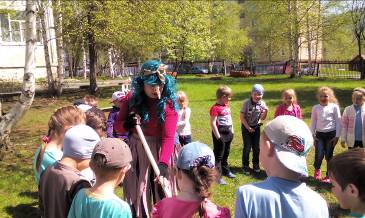 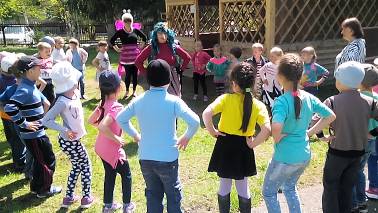 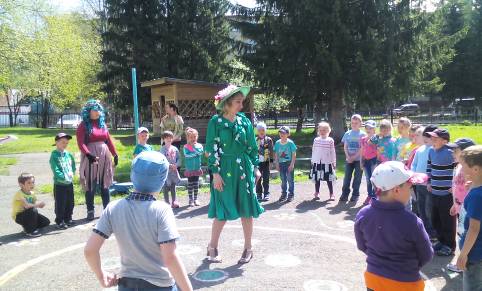 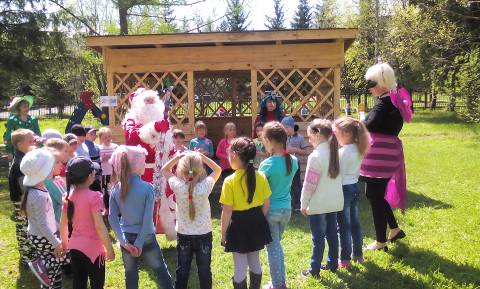 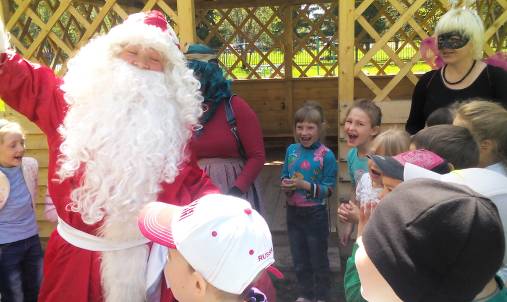 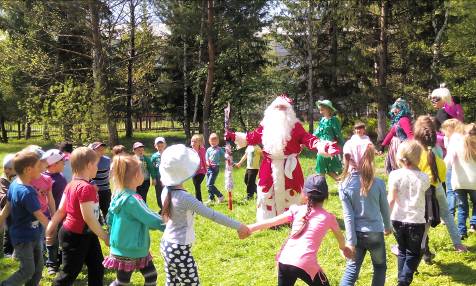 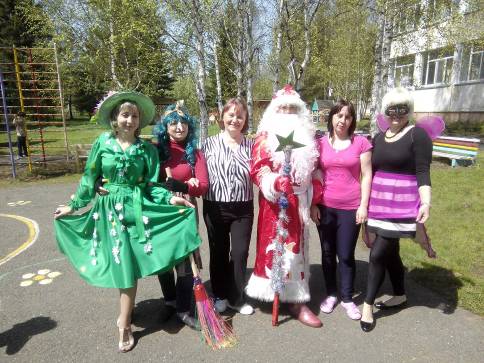 Спасибо за внимание!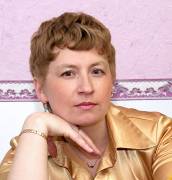  Сценарий летнего праздника для дошкольников   «Дед Мороз и лето». 2017год.Автор: Картавых Людмила Викторовна воспитатель МБДОУ №5 «Капелька» Курагинского района, Красноярского края.